РЕШЕНИЕ23 июня 2023 года                                                                    	     		№57/2-5с. Верхние ТатышлыО назначении ответственного лица, обеспечивающего организацию работы территориальной избирательной комиссии муниципального района Татышлинский район Республики Башкортостан по осуществлению закупок товаров, работ, услуг при проведении выборов депутатов Государственного Собрания – Курултая Республики Башкортостан седьмого созываНа основании подраздела 3.2 Порядка осуществления закупок товаров, работ, услуг Центральной избирательной комиссией Республики Башкортостан, территориальными избирательными комиссиями Республики Башкортостан, участковыми избирательными комиссиями Республики Башкортостан при подготовке и проведении выборов в органы государственной власти Республики Башкортостан, референдума Республики Башкортостан, утвержденного постановлением Центральной избирательной комиссии Республики Башкортостан от 20 июня 2023 года № 24/4-7, территориальная избирательная комиссия муниципального района Татышлинский район Республики Башкортостан решила:1. Назначить Мусину Лилию Валериковну, члена территориальной избирательной комиссии муниципального района Татышлинский район Республики Башкортостан с правом решающего голоса, ответственным лицом, обеспечивающим организацию работы территориальной избирательной комиссии муниципального района Татышлинский район Республики Башкортостан по осуществлению закупок товаров, работ, услуг при проведении выборов депутатов Государственного Собрания – Курултая Республики Башкортостан седьмого созыва.            Председатель							Р.Р. МуфтаховСекретарь								Р.Р. Мухаметшинтерриториальная избирательная комиссия МУНИЦИПАЛЬНОГО района ТАТЫШЛИНСКИЙ РАйОН республики башкортостан 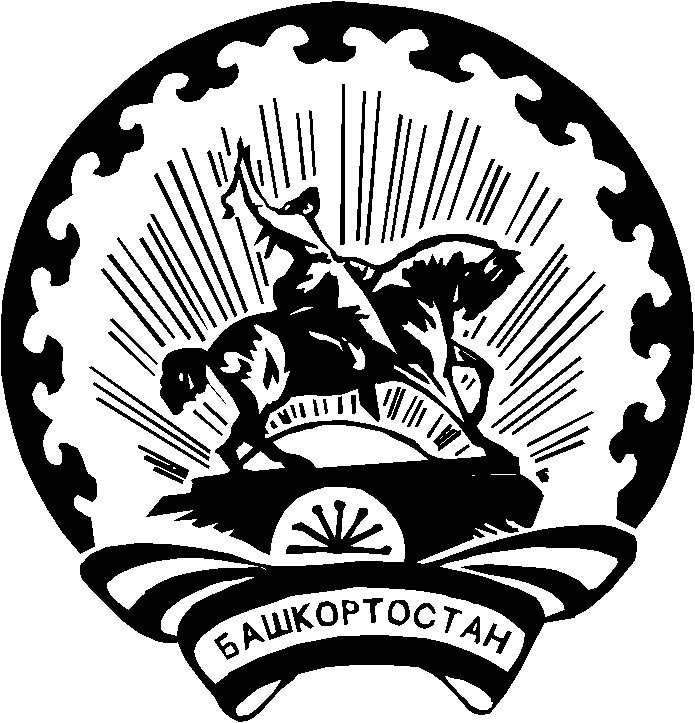 БАШҠОРТОСТАН РЕСПУБЛИКАҺЫ Тәтешле РАЙОНЫ муниципаль РАЙОНЫНЫҢ ТЕРРИТОРИАЛЬ ҺАЙЛАУ КОМИССИЯҺЫ 